Kursanalys (kursutvärdering/kursrapport)Observera att… Analysen ska (tillsammans med sammanfattande kvantitativ sammanställning av studenternas kursvärdering) delges programrådet. Analysen har delgivits programrådet följande datum:      Beskrivning av eventuellt genomförda förändringar sedan föregående kurstillfälle baserat på tidigare studenters synpunkterI föregående års kursutvärdering blev slutsatsen att kursen helhet fungerade mycket väl, och det upplägget behölls därför även till detta kurstillfälle. De mindre förändingar som gjorts är i enlighet med studenternas synpunkter i föregående års kursutvärdering dels att jag lade till ytterligare några drop in-workshops om beteendeanalys, dels att jag försökte göra uppstarten/igångsättningen av fältarbetet (t.ex. informationen om att söka organisationer) ännu lite tydligare.Kortfattad sammanfattning av studenternas värderingar av kursen3. Kursansvarigs reflektioner kring kursens genomförande och resultatKursens styrkor:Som helhet framstår det samlade omdömet om kursen vara gott med ett medelvärde som genomgående ligger på över 4. Även de öppna svaren var till övervägande del positiva såväl vad gällde kursens form som innehåll. Kursen huvudsakliga styrka är det verksamhetsintegrerade lärandet (fältarbetet) där studenterna genomför en arbetspsykologisk konsultinsats ute i en organisation, och många kommentarer handlar om att det känns roligt att få göra något ”på riktigt”. I en egen tilllagd fråga om just fältarbetet (”Jag uppfatttar att fältarbetet var en bra arbetsform som bidrog till mitt lärande”) var medelvärdet 4,6. Även vid den muntliga återkopplingen vid kursavslutningen framhölls detta som mycket lärorikt och positivt av studenterna. Också handledningen lyfts fram som positivt i många kommentarer, liksom träningen i presentationsteknik och feedback. I en annan tillagd fråga om huruvida de avnämaranpassade presentationerna av fältarbetet med feedback till varandras grupper var en bra arbetsform som bidrog till lärandet var medelvärdet 4,3. Såväl i de öppna svaren som i studenternas kommentarer framhålls också kursansvarigs engagemang som mycket positivt. Den psykosociala arbetsmiljön tycks upplevas som mycket god (m=4,6),   Kursens svagheter:Inga egentliga svagheter har identifierats. De kommentarer som ges under ”förslag på förbättringar” som efterfrågas i kursutvärderingen är ganska spretiga och verkar mer representera individuella synpunkter än samstämmiga teman kring svagheter. Vissa praktiska saker som att föreläsningen i presentationsteknik kan senareläggas och att underlagen till intervjuerna kan göras tydligare kommer att justeras. Att årets kurs får betydligt lägre medelvärde på frågan om kursen stimulerat till vetenskapligt förhållningssätt (3,9 i år mot 4,5 föregående år) vet jag inte riktigt vad det står för eftersom ingenting egentligen ändrats i kursen från året innan. Även kursen Arbets- och organisationspsykologi 1 fick lägre poäng än vanligt på den frågan, så möjligen handlar det om att klassen har en annan syn på vad detta är/alt är mer kritiska. Representativa kommentarer och synpunkter i fritextsvar:Detta var en helt fantastiskt bra kurs!! Oerhört bra workshops/föreläsningar, bra upplägg med quiz online och väldigt lärorikt med projekt ute i verkligheten, 10/10! Tusen tack till Marika! Denna kurs var så rolig och lärorik så jag tänker mig att den skulle kunna sträcka sig under fler veckor, och att Arborg 1kan kortas ned något.Överlag va kursen kanon! En liiiiten invändning är att det hade varit mer givande att ha seminariet om presentationsteknik ca en vecka senare då det kom lite tidigt. Annars en toppen kurs!Väldigt bra och lärorikt att få genomföra OBM ute på företag. Bra med handledartillfällen. Mycket bra föreläsning och beteendeanalys och presentationsteknik.Det var bra med både fasta tider för handledning och drop in. Att ha presentationerna som en övning och få feedback inför den riktiga gavmycket.Marika är helt klart den bästa läraren vi haft på psykologprogrammet! Tänk om alla lärare kunde vara lika bra!Jag tyckte att formatet på kursen var väldigt bra och jag tror att om ni kör på samma upplägg nästa år så kommer eleverna vara minst lika nöjdaTycker att det var lite otydliga riktlinjer för hur intervjuer skulle gå till. Hade önskat att det fanns någon information om exempel på frågor och hur lång tid man skulle avsätta för varje intervju bara för att få en liten bättre bild av hur det skulle gå till och så att man sedan har möjlighet attanpassa efter sin organisation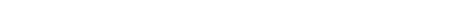 3. Övriga synpunkter4. Kursansvarigs slutsatser och eventuella förslag till förändringarSom helhet fungerade kursen mycket väl och det nuvarande upplägget kommer därför att bestå till nästa kurstillfälle. De mindre justeringar som kommer att göras framgår i punkt 2 ovan och handlar framförallt om enkla saker som att flytta presentationstekniksföreläsningen och att förtydliga vissa underlag.Kurskod2PS046KurstitelArbets- och organisationspsykologi 2Högskolepoäng7,5Termin (vt/ht-år)VT24Tidsperiod15/1-18/2Tidsperiod15/1-18/2KursansvarigMarika MelinExaminatorMarika MelinMomentansvariga lärareMarika MelinÖvriga medverkande lärare Filippa Folke, Emil Lager, Elin Frögeli, Majken Epstein, Jakob Rådeborn, Sara IngvarssonAntal studenter vid treveckorskontrollen58Antal och andel (%) godkända studenter fyra veckor efter kursens slut49 st/84%Svarsfrekvens (%) kursvärderingsenkät51%Övriga metoder för studentinflytande (utöver avslutande kursvärdering) Studenterna har gett fortlöpande muntliga återkopplingar under kursens gång.Avslutning med möjlighet att ge feedback.Övriga metoder för studentinflytande (utöver avslutande kursvärdering) Studenterna har gett fortlöpande muntliga återkopplingar under kursens gång.Avslutning med möjlighet att ge feedback.Övriga metoder för studentinflytande (utöver avslutande kursvärdering) Studenterna har gett fortlöpande muntliga återkopplingar under kursens gång.Avslutning med möjlighet att ge feedback.Återkoppling av kursvärderingsresultat till studenternaPubliceras på öppnakurswebben.Återkoppling av kursvärderingsresultat till studenternaPubliceras på öppnakurswebben.Återkoppling av kursvärderingsresultat till studenternaPubliceras på öppnakurswebben.EnkätfrågaMedelvärde (2023)Jag uppfattar att jag genom denna kurs utvecklat värdefulla kunskaper/färdigheter.4,5              (4,6)Jag bedömer att jag har uppnått kursernas alla lärandemål.4,3              (4,5)Jag uppfattar att det fanns en röd tråd genom kursen – från lärandemål till examination.4,5              (4,7)Jag uppfattar att kursen har stimulerat mig till ett vetenskapligt förhållningssätt.3,9              (4,5)Jag uppfattar att lärarna har varit tillmötesgående under kursens gång för ideér och synpunkter på kursens utformning och innehåll.4,8              (5,0)